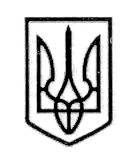 УКРАЇНАСТОРОЖИНЕЦЬКА МІСЬКА РАДАЧЕРНІВЕЦЬКОГО  РАЙОНУЧЕРНІВЕЦЬКОЇ ОБЛАСТІХVІІ сесія VІІІ скликання                          Р  І  Ш  Е  Н  Н  Я     № 426 - 17/202123 грудня  2021 року                                                                       м. СторожинецьПро затвердження Програмизаходів щодо сприяння організації та виконанню завдань територіальної оборони у Сторожинецькій міській територіальній громаді на 2022-2024 рокиЗ метою забезпечення покращення матеріально-технічного забезпечення підрозділів територіальної оборони, які формуються Чернівецьким районним територіальним центром комплектування та соціальної політики, керуючись частиною 2 статті 14 Закону України "Про основи національного спротиву", статтею 26 Закону України "Про місцеве самоврядування в Україні", міська  рада вирішила: 1. Затвердити Програму заходів щодо сприяння організації та виконанню завдань територіальної оборони у Сторожинецькій міській територіальній громаді на 2022-2024 роки (далі - Програма), що додається. 2. Фінансовому відділу Сторожинецької міської ради (І.СЛЮСАР) при формуванні міського бюджету на 2022-2024 роки, передбачити фінансування витрат, пов’язаних з виконанням Програми. 3. Контроль за виконанням цього рішення покласти на першого заступника міського голови Ігоря БЕЛЕНЧУКА та постійну комісію з питань регламенту, депутатської діяльності, законності, правопорядку взаємодії з правоохоронними органами, протидії корупції, охорони прав, свобод законних інтересів громадян, інформованості населення  (Р. СУМАРЮК). Сторожинецький міський голова                                     Ігор МАТЕЙЧУКЗАТВЕРДЖЕНОРішення ХVІI сесіїСторожинецької міської ради VІІІ скликаннявід 23 грудня 2021 року№ 426-17/2021ПРОГРАМАзаходів щодо сприяння організації та виконанню завдань територіальної оборони у Сторожинецькій міській територіальній громаді на 2022-2024 роким. Сторожинець2021ЗМІСТХарактеристика Програми…………………………………………………3Мета Програми……………….…………………………………………….3Визначення проблем, на розв’язання яких спрямована Програма…..….4Завдання Програми та результативні показники………………..……….4Ресурсне забезпечення Програми…………………………………………4Показники продукту Програми……………………………………...…….5Напрями діяльності і заходи Програми……………………………..……6Система управління та контролю за ходом виконання Програми…….. 7Розділ 1. Характеристика ПрограмиПрограма заходів щодо сприяння організації та виконання завдань територіальної оборони у Сторожинецькій міській територіальній громаді на 2022-2024 роки (далі – Програма) розроблена Чернівецьким районним територіальним центром комплектування та соціальної підтримки на виконання положень Законів України "Про військовий обов’язок і військову службу", "Про мобілізаційну підготовку та мобілізацію", Закону України "Про оборону України", Закону України "Про основи національного спротиву", Закону України "Про чисельність Збройних Сил України" Указу Президента від 23.09.2016 № 406/2016 "Про затвердження Положення про територіальну оборону". Розділ 2. Мета ПрограмиМетою Програми є виконання Закону України "Про основи національного спротиву", якісна підготовка військової частини А7187 до виконання завдань за призначенням, забезпечення її підготовленим особовим складом, екіпіруванням та іншим необхідним майном, матеріально-технічними засобами, відповідно обладнаними приміщеннями. Розділ 3. Визначення проблем, на розв’язання яких спрямована ПрограмаТериторіальна оборона є комплексом загальнодержавних, воєнних та спеціальних заходів, що застосовуються під час загрози або відбиття агресії з метою охорони та захисту державного кордону від посягань ззовні, забезпечення умов для надійного функціонування державних органів, мобілізаційного та оперативного розгортання військ (сил), охорони важливих об'єктів і комунікацій, боротьби з диверсійно-розвідувальними силами та іншими озброєними формуваннями агресора на території країни.Підготовка особового складу підрозділів територіальної оборони, проведення заходів щодо їх матеріально-технічного забезпечення дає можливість виконати поставлені перед цими підрозділами завдання у разі потреби. Лише завдяки тісній співпраці органів місцевого самоврядування, органів місцевої влади, силових структур та чіткого фінансування цих заходів стає можливим їх виконання.  Це потребує матеріальних та фінансових витрат.  А тому існує ряд проблем, а саме:низький рівень підготовки військовозобов’язаних та резервістів,відсутність зацікавленості населення у проходженні служби у військовому резерві,недостатній рівень фінансування потреб підрозділів територіальної оборони з державного бюджету.Розділ 4. Завдання Програми та результативні показникиЗавдання Програми – забезпечення якісної підготовки військовозобов’язаних та резервістів військової частини А7187, підготовка військової частини А7187 до виконання завдань за призначенням, забезпечення її підготовленим особовим складом, екіпіруванням та іншим необхідним майном, матеріально-технічними засобами, відповідно обладнаними приміщеннями. Виконання Програми забезпечить виконання військовою частиною А7187 (у разі потреби)  завдання за призначенням відповідно до вимог чинного законодавства щодо територіальної оборони.Розділ 5. Ресурсне забезпечення реалізації ПрограмиРозділ 6. Показники продукту ПрограмиРозділ 7. Напрями діяльності та заходи ПрограмиРозділ 8. Система управління та контролю за ходом виконання ПрограмиЧернівецького РТЦК та СП є відповідальним за виконання запланованих у Програмі заходів, забезпечує їх реалізацію у повному обсязі і у визначені терміни.Контроль за ходом виконанням Програми здійснює постійна комісія з питань регламенту, депутатської діяльності, законності, правопорядку взаємодії з правоохоронними органами, протидії корупції, охорони прав, свобод законних інтересів громадян, інформованості населення.Військово-облікове бюро Сторожинецької міської ради до 1 березня 2023-2025 років узагальнює, аналізує та подає інформацію про хід виконання Програми на розгляд постійної комісії міської ради з питань регламенту, депутатської діяльності, законності правопорядку взаємодії з правоохоронними органами, протидії корупції, охорони прав, свобод, законних інтересів громадян, інформованості населення. Постійна комісія заслуховує на своєму засіданні інформацію про хід виконання Програми та подає на розгляд сесії проект відповідного рішення.Інспектор з питань надзвичайних ситуацій та цивільного захисту населення та території  військово-облікового бюро                                             Дмитро МІСИК                              1.Ініціатор розроблення ПрограмиЧернівецький РТЦК та СП2.Дата, номер та назва розпорядчого документу органу виконавчої влади про розроблення ПрограмиУказ Президента від 23.09.2016    № 406/2016 «Про затвердження Положення про територіальну оборону».3.Розробник ПрограмиЧернівецький РТЦК та СП4.Співрозробники ПрограмиВійськово-облікове бюро Сторожинецької міської ради, військова частина А71875.Відповідальний виконавець ПрограмиЧернівецький РТЦК та СП6.Учасники ПрограмиСторожинецька міська рада, Чернівецький РТЦК та СП, військова частина А71877.Термін виконання Програми2022-2024 роки8.Перелік місцевих бюджетів, які беруть участь у виконанні ПрограмиМіський бюджет Сторожинецької територіальної громади 9.Загальний обсяг фінансових ресурсів, необхідних для реалізації Програми, всього:783,0 тис. грн. 9.1.в тому числі бюджетних коштів783,0 тис. грн. 10.Основні джерела фінансування ПрограмиМіський бюджет Сторожинецької територіальної громадиДжерела фінансуванняОрієнтовний обсяг коштів, які залучаються на виконання Програми, тис. грн.Орієнтовний обсяг коштів, які залучаються на виконання Програми, тис. грн.Орієнтовний обсяг коштів, які залучаються на виконання Програми, тис. грн.Всього на виконання Програми, тис. грн.Джерела фінансування2022 р.2023 р.2024 р.Всього на виконання Програми, тис. грн.12345Міський бюджет261,0261,0261,0783,0      Всього:261,0261,0261,0783,0№ з/пНазва показникаОдиниця виміру2022 рік2023 рік2024 рікВсього за період дії Програми12345671.Закупівля комплектів засобів радіозв’язкук-сть33392.Обладнання  та утримання місць формування, місць зберігання майна та матеріально-технічних засобів військової частиник-сть11133.Обладнання пунктів управління (системи управління)к-сть11134.Рекламування та агітація щодо проходження служби в військовому резерві та служби за контрактом в частинах територіальної обороник-сть242424725.Закупівля ПЕОМ та апаратів захищеного зв'язкук-сть555156.Перевезення резервістів на зборові заходик-сть10101030№ з/пНазва напряму діяльності (пріоритетні завдання)Перелік заходівВиконавці Джерела фінансуванняОрієнтовані обсяги фінансування (вартість) на 2022-2024 рік, тис. грн.Орієнтовані обсяги фінансування (вартість) на 2022-2024 рік, тис. грн.Орієнтовані обсяги фінансування (вартість) на 2022-2024 рік, тис. грн.Орієнтовані обсяги фінансування (вартість) на 2022-2024 рік, тис. грн.Очікуваний результат№ з/пНазва напряму діяльності (пріоритетні завдання)Перелік заходівВиконавці Джерела фінансуванняВсього:2022 р.2023 р2024 р.Очікуваний результат1 Матеріально-технічне забезпечення потреб  військової частини А7187Закупівля комплектів засобів радіозв’язку Чернівецький РТЦК та СПМіський бюджет198,066,066,066,0Забезпечення якісної підготовки для виконання завдань за призначенням військовою частиною А71871 Матеріально-технічне забезпечення потреб  військової частини А7187Обладнання та утримання місць формування військової частини А7187, місць зберігання майна та матеріально-технічних засобів військової частини А7187Чернівецький РТЦК та СПМіський бюджет30,010,010,010,0Забезпечення якісної підготовки для виконання завдань за призначенням військовою частиною А71871 Матеріально-технічне забезпечення потреб  військової частини А7187Обладнання пунктів управління (системи управління)Чернівецький РТЦК та СПМіський бюджет30,010,010,010,0Забезпечення якісної підготовки для виконання завдань за призначенням військовою частиною А71871 Матеріально-технічне забезпечення потреб  військової частини А7187Рекламування та агітація проходження служби у військовому резерві та служби за контрактом у частинах територіальної оборониЧернівецький РТЦК та СПМіський бюджет15,05,05,05,0Забезпечення якісної підготовки для виконання завдань за призначенням військовою частиною А71871 Матеріально-технічне забезпечення потреб  військової частини А7187Закупівля ПЕОМ та апаратів захищеного зв'язку Чернівецький РТЦК та СПМіський бюджет450,0150,0150,0150,0Забезпечення якісної підготовки для виконання завдань за призначенням військовою частиною А71871 Матеріально-технічне забезпечення потреб  військової частини А7187Перевезення резервістів до місць проведення навчання, інших заходівЧернівецький РТЦК та СПМіський бюджет60,020,020,020,0Забезпечення якісної підготовки для виконання завдань за призначенням військовою частиною А7187ВСЬОГО:ВСЬОГО:ВСЬОГО:ВСЬОГО:ВСЬОГО:783,0261,0261,0261,0